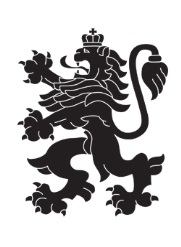 МИНИСТЕРСТВО НА ЗЕМЕДЕЛИЕТО, ХРАНИТЕ И ГОРИТЕ                ОБЛАСТНА ДИРЕКЦИЯ „ЗЕМЕДЕЛИЕ” СМОЛЯНгр. Смолян, бул.„България”№14,тел./факс0301/62078,email:ODZG_Smolyan@mzh.government.bgЗ А П О В Е Д№ РД -04-293гр. Смолян 30.12.2020 г.На основание чл.3, ал.3, т.1 и чл.27 от  Устройствен  правилник на Областните дирекции „Земеделие“ и във връзка подадени декларации от Юлиян Чиев за отказ от участие в споразумение за изготвяне на масиви за ползване за землищата на с. Малка Арда и с. Стърница на пасища, мери и ливади за 2021 година, подадени до ОСЗ – Баните и приложно изпратени в ОД „Земеделие“ – Смолян с писмо с вх. № РД-3039/ 26.11.2020                                                               Н А Р Е Ж Д А М:      ОТМЕНЯМ моя ЗАПОВЕД №РД-04-213/05.11.2020г. в частта за определяне на комисия, която да ръководи сключването на споразумения между собственици и/или ползватели за създаване на масиви за ползване на земеделски земи – пасища, мери и ливади за 2021 година за землищата  на с. Малка Арда и с. Стърница, община Баните, поради постъпилите писмени декларации за отказ от единствения участник в процедурите в съответните землища.    Настоящата заповед да се обяви в кметствата на с. Малка Арда и с. Стърница, в сградата на Общинска служба по земеделие Баните, да се публикува на интернет страниците на община Баните и Областна дирекция „Земеделие” Смолян и да се доведе до знанието на съответните длъжностни лица  за сведение и изпълнение.     Заповедта може да бъде обжалвана по реда на Административно-процесуалния кодекс. ИВАНКА ГЕОРГИЕВА  /П/Директор на ОД „Земеделие” Смолян 